Grundschule Burgrieden 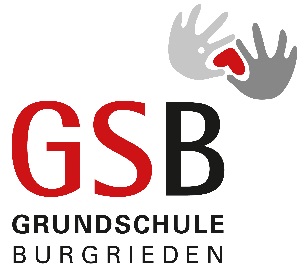 Ferien im Schuljahr 2021/2022Sommerferien               29.07.2020 bis 10.09.2021Herbstferien                  01.11.2021 bis 05.11.2021Weihnachtsferien         23.12.2021 bis 07.01.2022Winterferien                  28.02.2022 bis 04.03.2022 (bewegliche Ferientage)Osterferien                    13.04.2022 bis 22.04.2022Brückentag                    26.05.2022 und 27.05.2022 (Feiertag und                                                            beweglicher Ferientag)Pfingstferien                  06.06.2022 bis 17.06.2022Sommerferien               28.07.2022 bis 09.09.2022   